 Eriksnäsin asukasyhdistyksen toimintakertomus
2016 syksy - 2017 syksy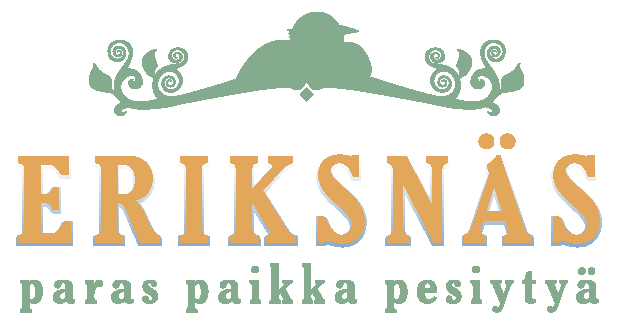 TapahtumatYhdistyksen tavoitteena oli jatkaa aiempina vuosina muodostunutta käytäntöä tapahtumien järjestämisessä. Periaatteena on, että tapahtumat on sijoitettu ympäri vuoden tasaisin väliajoin. Yhdistys suunnitteli järjestävänsä seuraavat tapahtumat:Uuden vuoden rakettien yhteislaukaisu vuodenvaihteessa 2016-2017Talvirieha tammikuussa 2017Kevätsiivous toukokuussa 2017Kyläjuhla elokuun lopussa 2017Kaikki tapahtumat järjestettiin suunnitelmien mukaisesti. Kyläjuhlia haittasi valitettavan huono sää ja ukkosmyrsky.Kevyenliikenteen yhteydet ja muu kaavoitusYhdistys jatkoi aktiivista yhteydenpitoa ja vaikutusta kuntaan, jotta lopullinen pysyvä kevyenliikenteenyhteys saataisiin Eriksnäsistä Söderkullaan sekä alueen lähipalveluihin (esim. Nesteen huoltoasema).  Yhdistys oli myös aktiivisesti mukana alueen muun kehityksen suunnittelussa, kuten kaavoituksessa, ja pyrki kehittämään alueesta viihtyisää ja luonnonläheistä asuinaluetta niin uusille kuin vanhoille asukkaillekin. Kevyenliikenteenväylän rakentaminen Nesteeltä Eriksnäsiin on viimein aloitettu marraskuussa 2017!Muut asiatYhdistys teki aktiivista työtä myös muilla toiminta-alueilla jotka edistävät asukkaiden yhteistoimintaa ja viihtymistä Eriksnäsissä. Yhdistys mm.järjesti pelivuoroja Sipoonlahden koululla ja omalla Eriksnäsin pallokentällähuolehti luistelukentän jäädyttämisestä ja aurauksestaylläpiti hiihtolatujayhdistyksen soutuvene oli kyläläisten käytössä